Prezado XXX, Gostaria de lhe dar a conhecer o pt.indikit.net, uma plataforma online com instruções práticas para a utilização de indicadores de ajuda humanitária e cooperação para o desenvolvimento em temáticas diversas. O IndiKit tem como objetivo poupar tempo aos trabalhadores humanitários e ajudá-los a melhorar a qualidade da sua monitorização e avaliação. O IndiKit é atualmente usado por centenas de trabalhadores humanitários todos os dias e seria ótimo se você e seus colegas também pudessem beneficiar das instruções práticas que o IndiKit oferece. Por favor, sinta-se livre para:Passar um minuto a explorar pt.indikit.net e analisar o tipo de suporte oferecido pela plataformaCaso goste do IndiKit, por favor, encaminhe este e-mail para os seus colegas e informe outras pessoas na sua rede do LinkedInO IndiKit foi desenvolvido pela organização People in Need em cooperação com um conjunto de especialistas de ONGs, ONU, académicos e consultores. Baseia-se nas normas existentes estabelecidas pela Sphere, pelas agências das Nações Unidas e por outros intervenientes do setor de ajuda humanitária e cooperação para o desenvolvimento. Espero que goste de usar o IndiKit. Com os melhores cumprimentos, XXXXX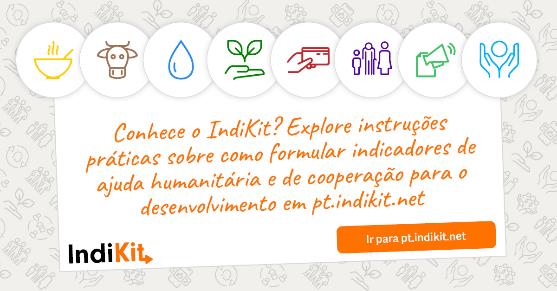 